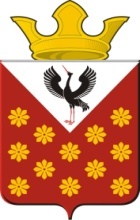 Российская  ФедерацияСвердловская областьБайкаловский районРаспоряжение главы Краснополянского сельского поселенияот 15 апреля  2024 года № 39Об охране памятников  погибшим воинам в Великой Отечественной войне на  территории  Краснополянского  сельского поселения	В целях недопущения вандализма в отношении памятников  погибшим воинам в Великой Отечественной войне 1941-1945 годов в период празднования Дня  Победы.        1. Утвердить  график круглосуточной охраны памятников   в  период с 01 мая по 12 мая 2024  года (прилагается).       2.  Осуществлять охрану памятников  погибшим воинам в Великой Отечественной войне  по адресу: - с. Шадринка, ул. им. Н.И.Лаптева, 2- с. Краснополянское, ул. Советская, 22- с. Елань,  ул. Советская, 27- с. Чурманское, ул. Победы, Парк Победы      3. Контроль за настоящим распоряжением оставляю за собой.Глава Краснополянского  сельского поселения                  А.Н. Кошелев График  круглосуточной охраны памятника __с. Краснополянское, ул. Советская, 22_____График  круглосуточной охраны памятника __с. Елань, ул. Советская, 27_____                                                     График  круглосуточной охраны памятника __с. Чурманское, Парк Победы, ул. Победы                                           График  круглосуточной охраны памятника __с. Шадринка, ул. им. Н.И. Лаптева,2№ФИО01.05.202402.05.202403.05.202404.05.202405.05.202406.05.202407.05.202408.05.202409.05.202410.05.202411.05.202412.05.20241.Юдинцева Любовь Валентиновна953 388 87 23++2.Снигирев Алексей Николаевич904 384 90 90+++3.Софронова Надежда Павловна952 741 29 73+++4.Тихонова Вера Николаевна900 203 52 80++5.Бунякова Елена Владимировна902 879 45 52++№ФИО01.05.202402.05.202403.05.202404.05.202405.05.202406.05.202407.05.202408.05.202409.05.202410.05.202411.05.202412.05.20241.Сутягина Светлана Геннадьевна950 207 94 11++2.Вялков Аркадий Ефимович904 176 53 66+   ++3.Кузнецов Николай Витальевич904 168 20 39+++4.Рэчелы Роман Алексеевич9058038839+++№ФИО01.05.202402.05.202403.05.202404.05.202405.05.202406.05.202407.05.202408.05.202409.05.202410.05.202411.05.202412.05.20241.Квашнина Ольга Владимировна952 137 12 04++++ 2.Хохлов Александр Александрович908 919 77 60++++3.Щербакова Екатерина Сергеевна 952 673 63 93++++№ФИО01.05.202402.05.202403.05.202404.05.202405.05.202406.05.202407.05.202408.05.202409.05.202410.05.202411.05.202412.05.20241.Орлова Ольга Александровна953 053 40 59   + ++2.Кошелев Алексей Николаевич 952 135 88 80      +  ++3.Шевелева Эльвира Анатольевна953 048 79 09++4.Фадеева Ольга Николаевна953 382 12 80++5.Кривцова Татьяна Михайловна950 207 94 04++